S1 Fig: Growth in (a) Rosetta PIs and (b) Conference attendees. 2013 conference data were unavailable. In 2017, additional housing was secured off-site to increase the meeting capacity. 2018 RosettaCon counts include one person who identifies as non-binary gender.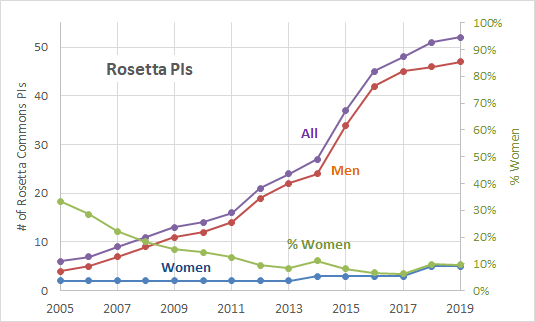 